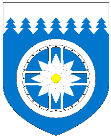 RÄPINA VALLA SPORDI VALDKONNA KOLLEKTIIVI PREEMIA
NominentNominendi poolt tehtud esile tõstmist vääriv tegu, saavutus või tulemus, mille eest nominent vastaval aastal tunnustamist väärib (kirjeldus ligikaudu 200 sõna)Ettepaneku esitaja andmed                    (kuupäev)				         (ettepaneku esitaja allkiri)NimiAadressTelefonE-postNimiAadressTelefonE-post
/allkirjastatud digitaalselt/